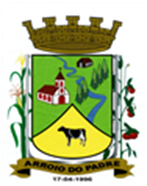 ESTADO DO RIO GRANDE DO SULMUNICÍPIO DE ARROIO DO PADREGABINETE DO PREFEITOÀ			Mensagem 57/2024.Câmara Municipal de VereadoresSenhor PresidenteSenhores VereadoresEncaminho para ser apreciado nesta Casa Legislativa mais um projeto de lei.Após expressar meus cumprimentos quero informar que o projeto de lei 57/2024 tem por finalidade propor uma correção de valores pagos pelo Município a título de Funções de Confiança – FC, quando para estas forem designados servidores públicos municipais.Existem valores correspondentes a três funções de confiança que integram o rol destas em nosso município, em valor muito menor que a maioria delas. São as de Chefe de Manutenção dos serviços Públicos, hoje, ou atualmente fixada em R$ 399,24 (trezentos e noventa e nove reais e vinte e quatro centavos) de Chefe do Departamento de Pessoal e Recursos Humanos e Chefe do Departamento de Compras, ambas com valor fixado em R$ 443,60 (quatrocentos e quarenta e três reais e sessenta centavos). Nesses valores atuais não está contemplado eventual acréscimo que está em análise. Diferentemente disso, no projeto de lei ora encaminhado considera-se já o percentual de acréscimo proposto e encaminhado a esta Câmara em outro projeto de lei.Não se está propondo que estas funções recebam o maior valor, mas o valor médio estabelecido para diversas funções, se houver designados. Lembramos que neste momento apenas uma função existe ocupada por um servidor, que é a de Chefe de Manutenção dos Serviços Públicos.Devido ao período vedado em função das eleições municipais previstas para este ano, sugere-se que este projeto de lei seja apreciado com a brevidade possível.Nada mais para o momento.Atenciosamente.Arroio do Padre, 14 de março de 2024._____________________Edegar HenkeVice-prefeito no Exercício do Cargo de PrefeitoAo Sr.Adavilson Kuter TimmPresidente da Câmara Municipal de VereadoresArroio do Padre/RSESTADO DO RIO GRANDE DO SULMUNICÍPIO DE ARROIO DO PADREGABINETE DO PREFEITOPROJETO DE LEI Nº 57, DE 14 DE MARÇO DE 2024.Altera o Anexo III, da Lei Municipal nº 961 de 30 de outubro de 2009 alterando os valores das FC – Funções de Confiança, de Chefe de Manutenção dos Serviços Públicos, Chefe do Departamento de Pessoal e Recursos Humanos e Chefe do Departamento de Compras.Art.1º A presente altera o Anexo III, da Lei Municipal nº 961 de 30 de outubro de 2009 alterando os valores das FC – Funções de Confiança, de Chefe de Manutenção dos Serviços Públicos, Chefe do Departamento de Pessoal e Recursos Humanos e Chefe do Departamento de Compras.Art.2º O Anexo III da Lei Municipal nº 961, de 30 de outubro de 2009, que estabelece o Valor Padrão dos Cargos em Comissão - CC e Funções de Confiança – FC, da Administração Centralizada do Executivo Municipal, correspondente as Funções de Confiança, passará a vigorar conforme o Anexo I desta Lei.Art. 3º Mantêm-se inalteradas a remuneração dos demais Cargos em Comissão – CC e Funções de Confiança – FC, constantes no Anexo III, da Lei Municipal nº 961, de 30 de outubro de 2009.Art. 4º As despesas decorrentes desta Lei correrão por conta de dotações orçamentárias constantes no orçamento municipal vigente, suplementadas se necessário.Art. 5º Esta Lei entra em vigor na data de sua publicação.            Arroio do Padre, 14 de março de 2024.Visto técnico:Loutar PriebSecretário de Administração, Planejamento, Finanças, Gestão e TributosEdegar HenkeVice-prefeito no Exercício do Cargo de PrefeitoAnexo I Projeto de Lei 57/2024ANEXO IIIEstabelece o valor Padrão dos Cargos em Comissão e Funções Gratificadas da Administração Centralizada do Poder Executivo Municipal.DENOMINAÇÃO DA CATEGORIA FUNCIONALVALOR PADRÃO – R$VALOR PADRÃO – R$DENOMINAÇÃO DA CATEGORIA FUNCIONALCARGOS EM COMISSÃO – CCFUNÇÕES DE CONFIANÇA – FCCHEFE DE GABINETE4.295,332.131,98CHEFE DO DEPARTAMENTO DE AGRICULTURA2.403,901.132,88DIRETOR DE EDUCAÇÃO3.345,411.824,45SECRETÁRIOS MUNICIPAISSUBSÍDIO----------------CHEFE DO DEPARTAMENTO DE PESSOAL E RECURSOS HUMANOS2.403,90906,07CHEFE DA COORDENAÇÃO PEDAGÓGICA2.403,90906,07CHEFE DO DEPARTAMENTO DE COMPRAS2.403,90906,07CHEFE DE MANUTENÇÃO DE SERVIÇOS PÚBLICOS2.403,90906,07CHEFE DO DEPARTAMENTO DE AÇÕES DE SAÚDE2.403,90906,07ASSESSOR JURÍDICO3.625,001.799,27ASSESSOR DE GABINETE1.837,47912,04CHEFE DO SETOR DE OBRAS2.403,901.130,90DIRETOR DO SERVIÇO DE ABASTECIMENTO DE ÁGUA2.403,901.132,59SUPERVISOR DA FROTA MUNICIPAL-------------885,44SECRETÁRIOS ADJUNTOS4.522,282.130,72CHEFE DE REGULAÇÃO E TRANSPORTE2.403,90906,07COORDENADOR DE HABITAÇÃO E URBANISMO2.403,901.132,59COORDENADOR DO CENTRO DE REFERÊNCIA DA ASSISTÊNCIA SOCIAL3.625,001.799,44